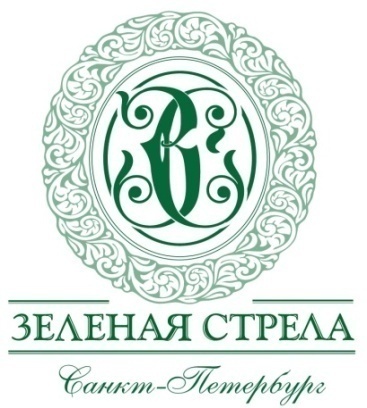                     МЕЖДУНАРОДНЫЙ ЦЕНТР ЛАНДШАФТНОГО ИСКУССТВАСалам, солнечный Азербайджан!Мы едем на праздник сбора граната!26 октября – 02 ноября .26 октября Из Москвы10.40. Вылет из Москвы. Рейс J2 80814.40. Прибытие в БакуИз Санкт-Петербурга10.30. Вылет из Санкт-Петербурга. Рейс 5N-70515.00. Прибытие в БакуТрансфер в отель.Размещение в отеле в Баку. 
Свободное время для отдыха.Ужин самостоятельно.
Ночь в отеле «Sapphire Эnn» (или другой однотипный) в Баку.Выполненный в стиле модерн Sapphire Inn Hotel - это сочетание современных удобств с высочайшим уровнем обслуживания. У нас есть все для комфорта и приятного времяпровождения наших гостей. 
Sapphire Inn Hotel располагается в самом центре города, что позволит вам, не теряя лишнего времени, увидеть достопримечательности города, попасть в торгово-развлекательные и бизнес-центры. 
Наши роскошные номера включают в себя все современные удобства: система кондиционирования, кабельное телевидение, Интернет; в отеле учтены интересы как некурящих, так и курящих посетителей. С нашей стороны предоставляются такие услуги как круглосуточное обслуживание номеров, услуги прачечной и химчистки, парковочный сервис, организация встреч, ресторан, бар, а также арома-терапия. В вашем распоряжении также наш конференц-зал Aksaray II для проведения конференций и деловых встреч.27 октября Завтрак в отеле.08.30 Сбор на ресепшен отеля.09.45 – 12.40 Посещение исторического заповедника Гобустан.Сегодня мы покидаем Баку и направляемся в Исторический Заповедник Гобустан ( от Баку). Заповедник известен своими хорошо сохранившемися наскальными рисунками – петроглифами – своего рода художественным «архивом» человеческой эволюции на Земле. Они отражают историю этого региона примерно в 15000 лет – с конца эры Верхнего Палеолита и до Средних Веков. В 2007 году Гобустан был объявлен Всемирным Наследием ЮНЕСКО. Затем мы посетим грязевые вулканы (экскурсия зависит от погодных условий).На территории Азербайджанской республики с 1810-го года по настоящее время из 300 вулканов произошло приблизительно 200 изверженей. Извержение грязевых вулканов сопровождается сильными взрывами и подземным гулом. 13.40 - 14.50. Обед в ресторане с блюдами традиционной Азербайджанской кухни (включен в программу)15.00 - 18.00. Экскурсия по БакуПозже мы продолжим наш тур с посещения Аллеи Шехидов, которая находится на высочайщем склоне заподного конца города; с этого места открывается лучший панорамный вид на город и Бакинскую бухту. Затем мы посетим исторческую центр Баку, его Старый Город – «Ичери Шехер». Вы увидите такие исторические места «Ичери Шехер» как, Дворец Ширваншахов (один из самых поразительных экземпляров структуры средневековых дворцов в Азербайджане, датирующийся серединой 15-го века); Девичью Башню (древняя восьмиэтажная крепость, изначально построенная как огненный маяк). Гуляя среди узких аллей, вы сможете увидеть исторические каравансараи, мечети и впечатляющие особняки нефтяных баронов, построенные во времена первого нефтяного бума. Комплекс Дворца Ширваншахов – это последняя резиденция правителей Ширванского Государства, с тысячелетней историей. В средние века Государство Ширваншахов являлось самым могущественным государством в Азербайджане.18.30 – 19.30 Прогулка по Бакинскому Примоскому бульвару. Одна из достопримечательностей Баку, излюбленное место отдыха бакинцев и гостей города с более чем 100-летней историей. После генеральной реконструкции протяженность бульвара составляет .
Ужин (самостоятельно)
Ночь в отеле «Sapphire Эnn» (или другой однотипный) в Баку.28 октября 08.00 - 09.00. Завтрак в отеле
09.00. Выезд на полуостров Абшерон.
Эти утром наш тур будет посвящен Абшеронскому полуострову, мы посетим Янардаг, который находится в  к северу от Баку. Эта территория известна таким уникальным природным феноменом, как выход горящего природного газа (подземный газ выходит на поверхность, контактирует с кислородом и горит). С 2007 года Янардаг объявлен охраняемой государством территорией. Далее по пограмме мы посетим посёлок Мардакян, где расположена ещё одна оборонительная крепость – Мардакянская, построенная в середине XIV века по приказу ширваншаха Ахситана в честь победы над врагами. Крепость использовалась как место расположения военного гарнизона и наблюдательный пункт. Оттуда отправимся в Мардакянский дендрарий, которая в 1895—1920-х годах была частной дачей филантропа, нефтяного миллионера Муртузы Мухтарова.После нас ждет визит в Зороастрийский Храм Огнепоклонников Аташгях в поселке Сураханы. Храм Огнепоклонников Аташгях (точнее Дом Огня) находится в  от центра Баку. Храм Вечного Огня – Аташгях – это подлинная Азербайджанская экзотика. Распоряжением Президента Азербайджана объявлен Государственным историко-архитектурным заповедником. Музей под открытым небом.
Атешгях в современном виде построен в XVII—XVIII веках. «Атешгях», означает «Дом огня», «Место огня».14.00 - 15.30. Обед, мастер-класс и приготовление кутабов. Это блюдо азербайджанской кухни, тонкий пирожок в форме полумесяца из пресного теста с начинкой. В качестве начинки используют мясо, зелень, тыкву, зёрна граната, сыр, лук. В качестве мясной начинки часто используют баранину (или бараньи потроха), в прошлом кутабы делали также из верблюжатины. 
В Азербайджане есть много замечательных и вкусных блюд, и если плов у нас зовется Шахом, то долма – истинная королева. Долма представляет собой фарш из баранины или говядины с зеленью и специями, которым начиняют листья винограда, айвы, а также овощи – перец, баклажан, помидор. Существуют разные толковония слова «долма» - и основные из них – «начинка» или «наполнять». В основном, её подают с соусом, который готовится из кисломолочного продукта – «гатыг» с добавлением чеснока.16.00 - 19.00. Посещение Центра Гейдара Алиева, культурного центра, построенного на проспекте Гейдара Алиева в столице Азербайджана, в городе Баку. Представляет собой комплексное сооружение, которое включает в себя аудиториум (конгресс-центр), музей, выставочные залы, административные офисы. Проект центра был разработан архитектором Захой Хадид. Культурный центр Гейдара Алиева считается одним из символов современного Баку.В 2014 году признано самым лучшим в мире зданием — премия 2014 Design of the Year.
19.10-19.30. Возвращение в отель.
Ужин (самостоятельно).
Ночь в отеле "Sapphire İnn"  (или другой однотипный) в Баку.29 октября 08.00 - 09.00.Завтрак в отеле09.00 Выезд в город Шеки, по дороге посетим различные достопримечательности.
Оставляя Баку позади, мы двинемся  через прекрасные пейзажи в Шемаху. На пути из Баку в Шемаху находится деревня Мараза, известная своим уникальным памятником – двухэтажным мавзолеем-мечетью 15-го века, зовущемся Дири-Баба, который расположен напротив старого кладбища. По прибытию в Шемаху мы увидем историческую Джума Мечеть (8-го века). Эта старейшая и крупнейшая мечеть в Азербайджане. Построенная более чем 1200 лет назад, Шемахинская Джума мечеть до сих пор остается одним из крупнейших культовых сооружений на Кавказе. Также мы посетим Мавзолей Йедди Гюмбез или «Семь Куполов», находящийся у подножия Гюлистанской Крепости. Сегодня надгробия выглядят как полуразрушенные каменные купола, словно выросшие из под земли прямо по середине пустынного кладбища. Затем мы остановимся на мастер-шоу «Йогурт» в Шемахе.Гатыг – это ферментированный молочный продукт из тюркских стран. Чтобы получить гатыг, кипяченое молоко ферментируют в течении 6-10 часов в теплом месте. Напиток можно хранить в прохладном месте в течении двух или трех дней. 13.00 - 14.00. Обед в ресторане с блюдами традиционной Азербайджанской кухни (включен в программу)Здесь вы попробуете одно из самых популярных блюд в Азербайджане - кебаб, шашлык.Шашлык считают блюдом кавказской кухни, и производят его название от тюрского слова 'шиш' - вертел. Таким образом, «шашлык» в буквальном смысле - это кушанье, жаренное на вертеле. В Закавказье для каждого народа шашлык является национальным блюдом и потому имеет не только свое название, но и готовят его у азербайджанцев, грузин разными способами. Затем наш тур будет посвящен деревне Лагич, построенной в 5-ом век до нашей эры. Лагич сохранил свой торговый и ремесленный центр до сегодняшнего дня. Мы можем увидеть уникальные ручные изделия из меди, украшенные резьбой из восточных орнаментов, вязанный и сотканный товар, деревянные и кожанные изделия, сувенирные ножи и многое другое.18.00. Прибытие в Шеки
Размещение в отеле в Шеки. Ужин (самостоятельно)
Ночь в отеле «Sheki Saray» (или другой однотипный) в Шеки.Отель Sheki Saray – четырехзвездочный отель класса люкс предлагает своим гостям необходимые условия для хорошего отдыха или плодотворного осуществления деловой поездки. Отель Sheki Saray, расположение которого позволяет наслаждаться неповторимым видом Кавказских гор, точно спроектирован в современном стиле. 30 октября 08.00 - 09.00. Завтрак в отеле.09.00 - 12.00. Один из древнейших городов Азербайджана Шеки, по праву зовется архитектурным резервом страны. Особый интерес у туристов со всего света вызывает Дворец Шекинских Ханов – редкий пример сочетания национальных и дворцово-архитектурных традиций. Удивительно то, что во время строительства дворца не был использован даже один гвоздик, а разноцветное стекло для шебеке (национальная мозаика) было привезено из Венеции.После мы посетим мастерскую по изготовлению «Шебеке».Шебеке представляет собой сетчатые узоры из цветных стекол и деревянных брусков, собранных без каких-либо гвоздей и клея. Шебеке часто сравнивают с витражом, так как основным материалом при его изготовлении является цветное стекло.В Шеки, который славился торговлей, было множество каравансараев. Два из них до сих пор здесь; Верхний и Нижний Каравансарай, оба построены в 18-ом веке. Мы посетим Верхний Каравансарай.Далее мы поедем в деревню Киш, находящуюся недалеко от Шеки (8 км). Киш, одна из старейших деревень на территории современного Азербайджана, знаменита уникальным архитектурным памятником, храмом периода Кавказской Албании. 13.00 - 14.00. Обед в ресторане (входит в стоимость)Далее мы посетим мастерскую по изготовлению «Кялагаи», (азербайджанский национальный женский головной убор).  Представляет собой шёлковый платок из некрученых нитей, местного изготовления, с набивным узором, выполненным традиционным способом резервирования воском. В ноябре 2014 года на 9-й сессии ЮНЕСКО традиционное искусство и символика кялагаи, его изготовление и ношение были включены от Азербайджана в список нематериального культурного наследия ЮНЕСКО.После же отправимся в дом местной семьи, где сможем наблюдать за приготовлением знаменитой местной сладости, шекинской халвы. Дело в том, что секрет ее изготовления известен тем, для кого приготовление халвы вот уже 200 лет как семейный бизнес. В народе их называют "халвачи". Рецепт они никому не раскрывают, поэтому, как правильно выпекать сеткообразную ришту, сколько измельченных орехов добавить в тесто, как приготовить сладкий сироп знают только они.
18.00. Возвращение в отель.
Ужин с фольклором (входит в программу). Здесь, в Шеки, вы попробуете одно из самых знаменитых блюд Азербайджанской кухни – Шах Плов. Азербайджанская куня по праву считается одной из самобытнейших в мире. Плов или «Шах Плов», как его иначе называют – главная гордость Азербайджанской кухни. Это национальное блюдо имеет множество вариаций. Главным атрибутом Шах Плова является газмах – аппетитная хрустящая корочка из лаваша в котором готовится плов.
Ночь в отеле «Sheki Saray» (или другой однотипный) в Шеки.31 октября 08.00 - 09.00. Завтрак в отеле09.10. Выезд из отеля.11.00-13.00. Едем на сбор гранатов!.Посещения гранатовых садов Гейчая, где каждый будет принимать участие в сборе. Также дегустация гранатового вина и водки.Испокон веков гранат является источником дохода местных жителей. Азербайджан считается единственной страной, где растут все сорта граната. Так, 4 тысячи гектаров в Гёйчайском районе гранатовых садов ежегодно дают около 30 тысяч тонн.13.00-14.00. Обед в ресторане (входит в стоимость)19.00. Прибытие в Баку.Размещение в отеле “Sapphire İnn” (или другой однотипный) в Баку.Ужин (самостоятельно).Ночь в отеле в Баку.
01 ноября Завтрак в отеле.
Свободный день в Баку.Обед и ужин - самостоятельно.
Ночь в отеле “Sapphire İnn” (или другой однотипный) в Баку.02 ноября Завтрак в отеле.Сбор в ресепшене отеля. Трансфер в аэропорт.В Москву10.40. Вылет из Баку. Рейс J2 85212.50. Прибытие в МосквуВ Санкт-Петербург06.00. Вылет из Баку. Рейс N4 64808.55. Прибытие в Санкт-ПетербургСтоимость участия: 1390 у.е. ( 1 у.е. = 1 USD)В стоимость включено:	Проживание в отеле при двухместном размещении	Экскурсионное обслуживание	Входные билеты	Транспортное обслуживание	5 обедов и 1 ужин	В стоимость не включено:Авиабилеты СПб-Баку-Спб от 20 000 рубАвиабилеты Москва - Баку - Москва от 23 000 рубСтраховкаДоплата за одноместное размещениеОбеды и ужины, не указанные в программе.Запись в поездку предварительная по телефонам 8-812-612-86-82, 8-921-956-99-35,                                                                                          e-mail: green-arrow@list.ru. Наши сайты www.zstrela.ru, http://vk.com/zelenayastrela